Warszawa, 28.12.2022Ręka w rękę z mrozemNaturalne inspiracje w zimowej pielęgnacji dłoniZimowe, śnieżne krajobrazy, malownicze stoki i zachwycająca biel. Kochamy zimę… ale nasze dłonie nie zawsze podzielają ten entuzjazm. Mroźne powiewy wiatru, częste zmiany temperatury i… ogrzewanie w pomieszczeniach to prawdziwe wyzwanie dla skóry dłoni. Eksperci wskazują, że kluczem do ich perfekcyjnego, zdrowego wyglądu jest regularna pielęgnacja i wykorzystanie naturalnych inspiracji. Na co zwracać uwagę? Zimą dłonie wymagają szczególnie troskliwej opieki. Spacery, szusowanie na nartach… czy po prostu dłuższe oczekiwanie na autobus. Bez względu na to, jak spędzamy zimowy czas, nasze ręce zawsze najmocniej odczuwają tego konsekwencje. Rezultat? Skóra często staje się przesuszona, podrażniona, a nawet popękana. Może pojawiać się dyskomfort i uczucie nieprzyjemnego ściągnięcia. Jak zadbać o dłonie? Sielsko-anielsko! Ekspert wskazuje 3 zasady, dzięki którym będziesz szła „ręka w rękę” z zimą.Po pierwsze, regularnie nawilżajCzy wiesz, że zimą skórę dłoni bezwzględnie należy nawilżać? Prawdopodobnie tak. Ale nie zawsze pamiętasz o tym, by smarować ręce kremem kilka razy dziennie. A to właśnie jest częstotliwość, jakiej „oczekują” nasze dłonie. Kosmetolodzy podpowiadają, że powinnyśmy nanosić krem nawilżający na ręce po każdym ich myciu. – Nawilżanie skóry dłoni jest absolutną podstawą ich pięknego i zdrowego wyglądu. Zimą ręce wymagają jeszcze troskliwszej opieki niż w czasie cieplejszych miesięcy. Odpowiedzią na zimowe potrzeby skóry będzie odżywczy krem bogaty w witaminy. To istotne, by taki kosmetyk nie tylko bardzo skutecznie wygładzał, nawilżał i odżywiał skórę, ale także szybko przynosił nam poczucie komfortu. Warto mieć taki krem zawsze przy sobie i powtarzać aplikację tak często, jak to możliwe – mówi Agnieszka Kowalska, Medical Advisor, ekspert marki Sielanka. – Często unikamy używania kremu do rąk w ciągu dnia, np. w pracy, w obawie o tłusty film, który może przenieść się na ubranie lub dokumenty. To błąd. Należy po prostu wybrać taki preparat, który szybko się wchłania, pozwalając na wielokrotne powtarzanie aplikacji. Dobrym rozwiązaniem jest krem o konsystencji żelu, taki jak Krem-żel do rąk i paznokci Sielanka – dodaje. Po drugie, działaj łagodnieZimą skóra dłoni bywa podrażniona, popękana i podatna na mikrourazy. Kosmetolodzy podkreślają, że oprócz składu i konsystencji produktów nawilżających oraz myjących, jakie stosujemy, kluczowe znaczenie ma także sam przebieg codziennego rytuału pielęgnacyjnego. O czym należy pamiętać? Punkt pierwszy: powinnyśmy unikać zimnej i bardzo gorącej wody. Skrajna temperatura sprzyja podrażnieniom. Punkt drugi: wybierajmy do mycia łagodne produkty zawierające składniki nawilżające – najlepiej te inspirowane naturalnymi komponentami. Punkt trzeci – długie kąpiele… które bardzo kochamy (szczególnie w mroźne dni), relaksują, ale zawsze nam służą. Rozpulchniają naskórek, a w efekcie – sprawiają, że skóra jest bardziej podatna na mikrouszkodzenia. A tego przecież chcemy uniknąć! A zatem, częściej wybierajmy prysznic.Po trzecie, sięgaj po naturalne inspiracjeO tym, że moc regeneracji i odżywienia drzemie w naturze wiedziały już nasze babcie. Okłady z miodu, maski z owoców sezonowych, takich jak maliny i jeżyny to babcine ekstrakty „do zadań specjalnych”. Działały? Oczywiście, że tak! Nasza skóra nadal „docenia” kosmetyczne odniesienia do komponentów pochodzących z polskich pól, łąk i lasów – szczególnie zimą! Śmiało wybieraj do codziennej pielęgnacji kosmetyki zawierające składniki inspirowane naturą. Po pierwsze dlatego, że ekstrakty z owoców, mleka i miodu po prostu bardzo dobrze działają. Po drugie dlatego, że fenomenalnie pachną… w sekundę usuwając pierwsze objawy zimowej chandry.– Pielęgnacja dłoni to czynność, na którą poświęcamy czas kilka razy dziennie. A jeśli tak, to warto zamienić każdy z tych drobnych rytuałów w mini-SPA. W codziennym pośpiechu i zgiełku każda minuta wygospodarowana specjalnie dla siebie jest niezwykle cenna... i świetnie poprawia nastrój. Wykorzystanie do codziennej pielęgnacji produktów inspirowanych polskim sadem, łąką i lasem, takich, które pachną jeżyną, maliną, czy uwielbianym przez większość z nas zielonym jabłuszkiem, nie tylko służy kondycji skóry, ale także wpływa na dobre samopoczucie – mówi Agnieszka Kowalska.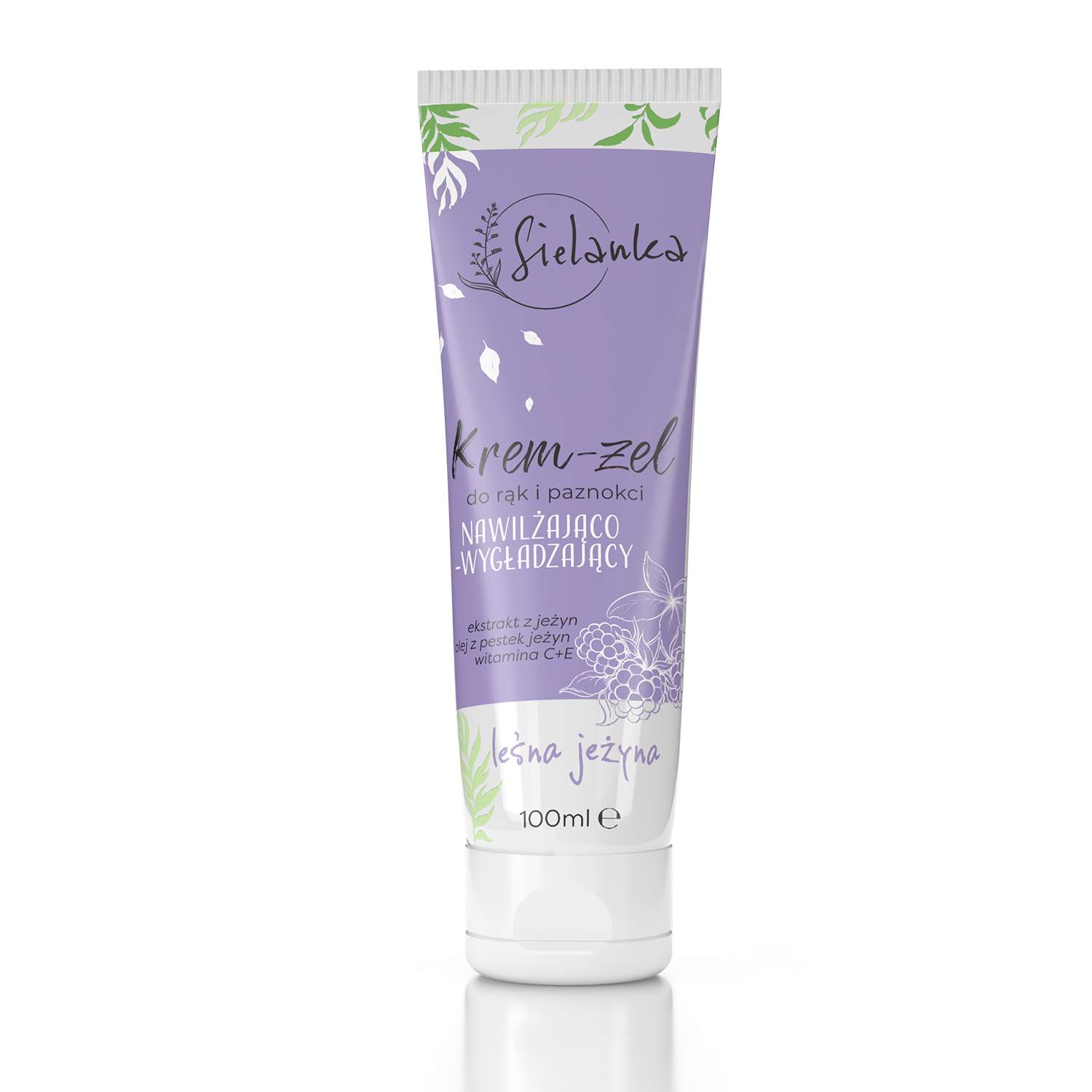 Krem-żel do rąk i paznokci nawilżająco-odmładzający jeżynaLeśna jeżynaLubisz kiedy skóra Twoich dłoni wygląda zdrowo i jest miękka w dotyku? Jeżeli tak, to ten produkt jest właśnie dla Ciebie! Zachwyć się intensywnym zapachem, który otuli dłonie słodyczą jeżyn. Bogaty w składniki odżywcze krem, przeznaczony jest do codziennej pielęgnacji wymagającej skóry dłoni.Zawiera ekstrakt z jeżyn, olej z pestek jeżyn i witaminy C i E, które intensywnie nawilżają skórę, poprawiają jej elastyczność i spowalniają procesy starzenia. Aksamitna konsystencja produktu sprawia, że bardzo szybko się wchłania, nie pozostawiając tłustej i lepkiej warstwy. Krem stosowany codziennie wzmacnia i odbudowuje barierę hydrolipidową.Pojemność: 100 mlCena: 4,90 złKrem-żel do rąk i paznokci odmładzająco-regenerujący malina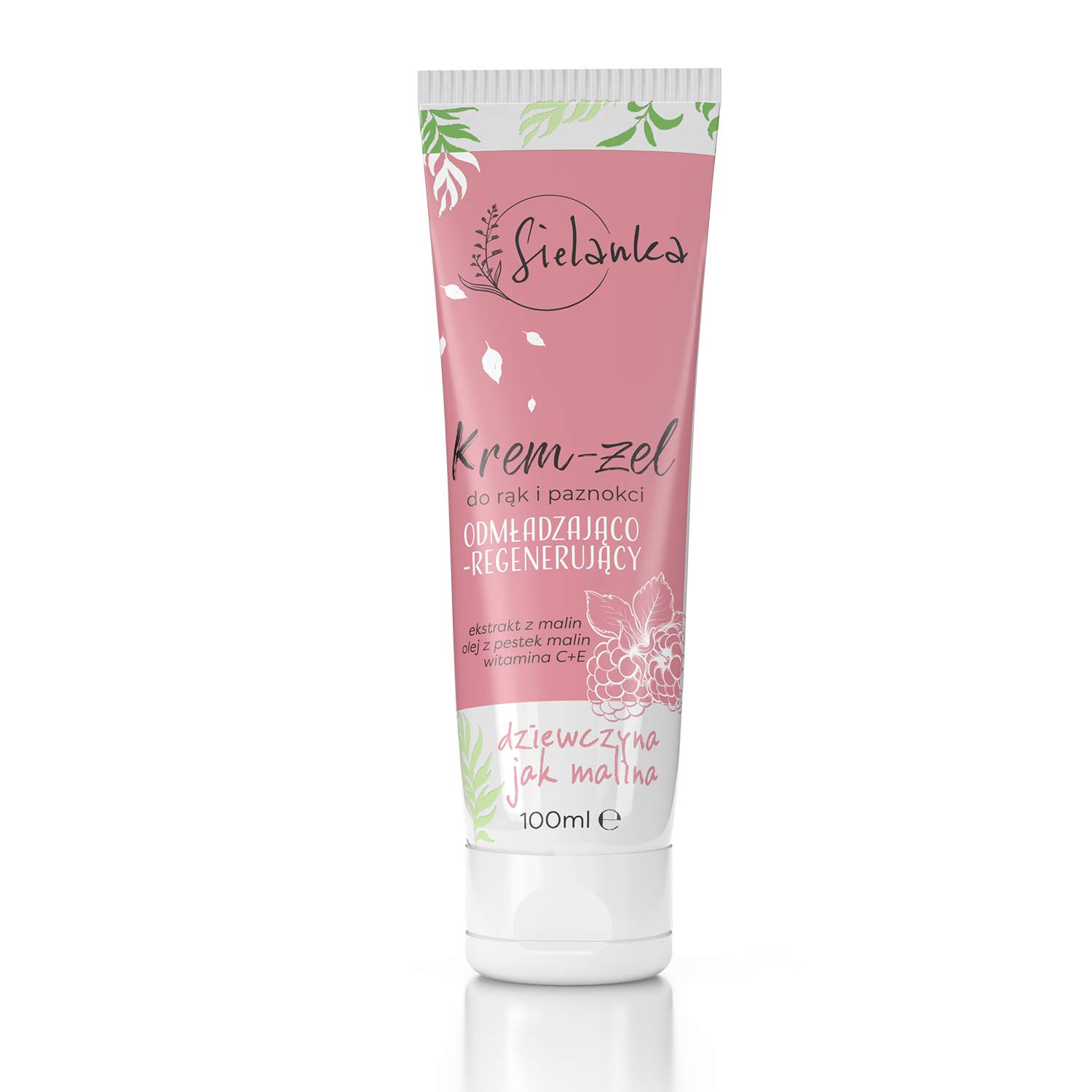 Dziewczyna jak malina!Lubisz kiedy skóra Twoich dłoni wygląda zdrowo i jest miękka w dotyku? Jeżeli tak, to ten produkt jest właśnie dla Ciebie! Formuła napełniona zapachem świeżych, soczystych owoców, doskonale sprawdzi się w pielęgnacji skóry dłoni przez cały rok, zarówno w trakcie mroźnej zimy, jak i upalnego lata.Lekka żelowa konsystencja szybko się wchłania, przyjemnie wygładzając naskórek. Bogata w ekstrakt z malin i olej z pestek malin kompozycja formuły, regeneruje i wzmacnia wysuszoną, szorstką skórę. Ponadto, dzięki zawartości witamin C i E, krem intensywnie odżywia, nawilża oraz wygładza, przynosząc dłoniom uczucie komfortu. Natomiast energetyzujący zapach słodkich malin pobudza zmysły i poprawia nastrój przy każdej aplikacji.Pojemność: 100 ml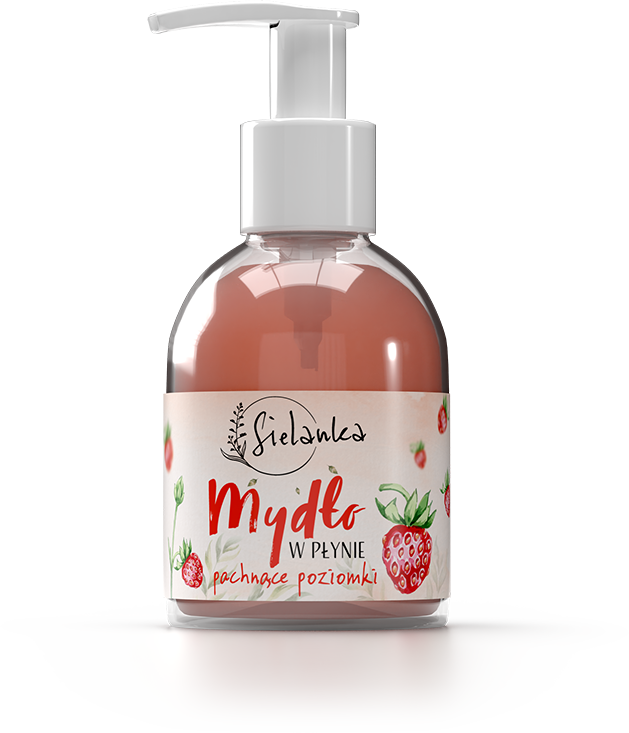 Cena: 4,90 złMydło w płynie do rąk poziomka, Mydło w płynie przeznaczone jest do codziennego mycia dłoni. Łączy roztaczającą się wokół słodycz poziomek z przyjemnością stosowania. Pomaga skutecznie zmyć zanieczyszczenia, a jednocześnie, dzięki formule z gliceryną jest łagodne dla skóry.Pojemność: 250 mlCena: 6,50 złKontakt dla mediów:Agnieszka NowakowskaManager PRe-mail: agnieszka.nowakowska@festcom.plmob: 660777909###Sielanka to polska marka, która śmiało czerpie to, co najlepsze z natury i tradycji. Każda z serii „utkana została” z inspiracji cennym, naturalnym składnikiem m.in. maliną, jeżyną oraz mlekiem i miodem. W skład linii wchodzą kosmetyki do oczyszczania i pielęgnacji włosów i ciała m.in. płyny micelarne, masła do ciała, szampony i maski do włosów 2 w 1 – zawierające do 95 proc. składników naturalnych. Za innowacyjnością produktów marki Sielanka stoi ponad dekada doświadczenia jej twórców. Za markę Sielanka odpowiada Empire Pharma, która jest polskim producentem wpisanym do wykazu Zakładów Wytwarzających Kosmetyki pod numerem HŻ/1434/K/011. Przedsiębiorstwo posiada wdrożone systemy jakości ISO 22716:2007 (good manufacturing practice).https://sielanka-kosmetyki.pl/ 